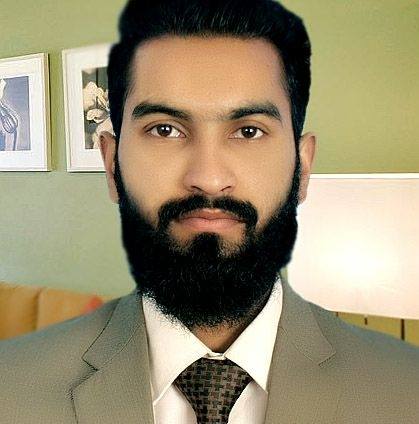 ABDULE-mail:		 abdul.383934@2freemail.comSUMMARY Qualification: Intermediate from Govt. islamia college, Civil Lines  Lahore.More than one year of Experience in Graphic Designing at ioSol IT Solutions (Pvt)LTD.10 month Experience in Digital Marketing at Server97 (Pvt)LTD.Interested domain to work Graphic Designing.Professional SkillsAdobe PhotoshopAdobe illustratorAdobe indesignAdobe Premiere ProAdobe After Effects3Ds MaxDigital Marketing (SEO, SMO, SEM)WordpressPROFESSIONAL EXPERIENCEioSol IT Solutions (Pvt)LTD.Designation:                         Graphic Designer Period of employment:     December 2016 to September 2018 Responsibilities Include:Develop attractive designs and graphics, logos, icons, Banners, Gif etc.Expertise in illustrator and Photoshop.Main expertise in the field of logos, banners, vector tracing etc.Develop creative design for E-commerce Websites and Social Media.Video editing by using software Adobe Premiere Pro.Develop motion graphics by using software programs, such as Adobe Photoshop andAdobe After Effects. I must also have the ability to work collaboratively within a disciplinary environment.Implementing and improving call to action features using creative designing ideas.Up to date with industry leading software and technologies (Adobe Photoshop, Adobe Illustrator, Adobe InDesign, Adobe Premiere Pro, Adobe After Effects, 3Ds Max etc.)Website content, Graphics and icon update on Wordpress.Server97 (Pvt)LTD.Designation:                         Digital Marketer Period of employment:      January 2016 to December 2016 Responsibilities Include:Working on On-Page and Off-Page SEO Techniques.SEO/SMO responsibility, doing all promotion of Facebook and SEO.Paid campaigns of Facebook and Google AdWords (CPC).Indexing websites in search engine and reported about Google analytics.Social book marketing, ad posting.Measuring and reporting on the performance of all digital marketing campaigns.EDUCATIONIntermediate in Computer Sciences in 2013Islamia College Civil Lines, Lahore, PakistanPERSONAL INFORMATIONDate of Birth:		29 September 1994Nationality:		PakistaniMarital Status:	SingleVisa Type:		Visit VisaActivities:		Gaming, Internet Suffering, Attend informational Events, Fitness, Songs.REFERENCESAvailable on request 